PENGGUNAAN MODEL DISCOVERY LEARNING UNTUK MENINGKATKAN HASIL BELAJAR SISWA PADA SUBTEMA MAKANANKU SEHAT DAN BERGIZI(Penelitian Tindakan Kelas di Kelas IV SDN Asmi Kota Bandung) SKRIPSIDiajukan Untuk Memenuhi Salah Satu Syarat Memperoleh Gelar Sarjana Pendidikan Guru Sekolah Dasar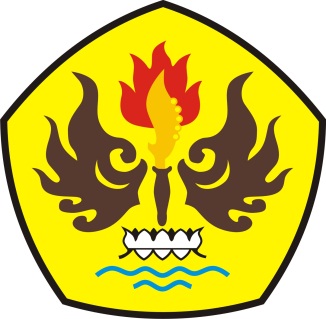 OlehRIANI AL ASTARINPM 125060073PROGRAM STUDI PENDIDIKAN GURU SEKOLAH DASAR FAKULTAS KEGURUAN DAN ILMU PENDIDIKANUNIVERSITAS PASUNDANBANDUNG2016